APPLICATION
Veteran Champion of Croatia (CH V HR)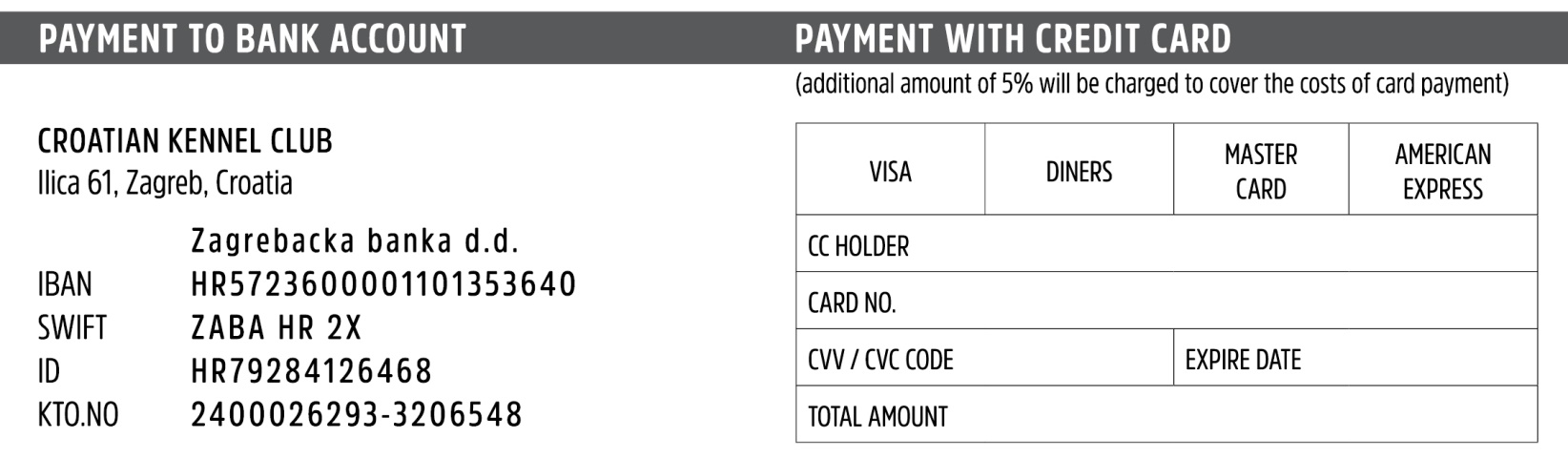 DOG DETAILSDOG DETAILSDOG DETAILSDOG DETAILSBreedDog namePedigree numberBornOWNER DETAILSOWNER DETAILSOWNER DETAILSOWNER DETAILSNameSurnameAddressAddressE-mailCell phoneDOG SHOWDOG SHOWSHOW DATEJUDGE1.2.3.DO YOU WANT THE ORNAMENT DIPLOMA ALSO TO BE MADEYESNO